Физкультминутка 1-4 классыФизкультминутка 5-9 классыФизкультминутка 10-11 классыСтихотворные физкультминуткиСсылки на видео физкультминуток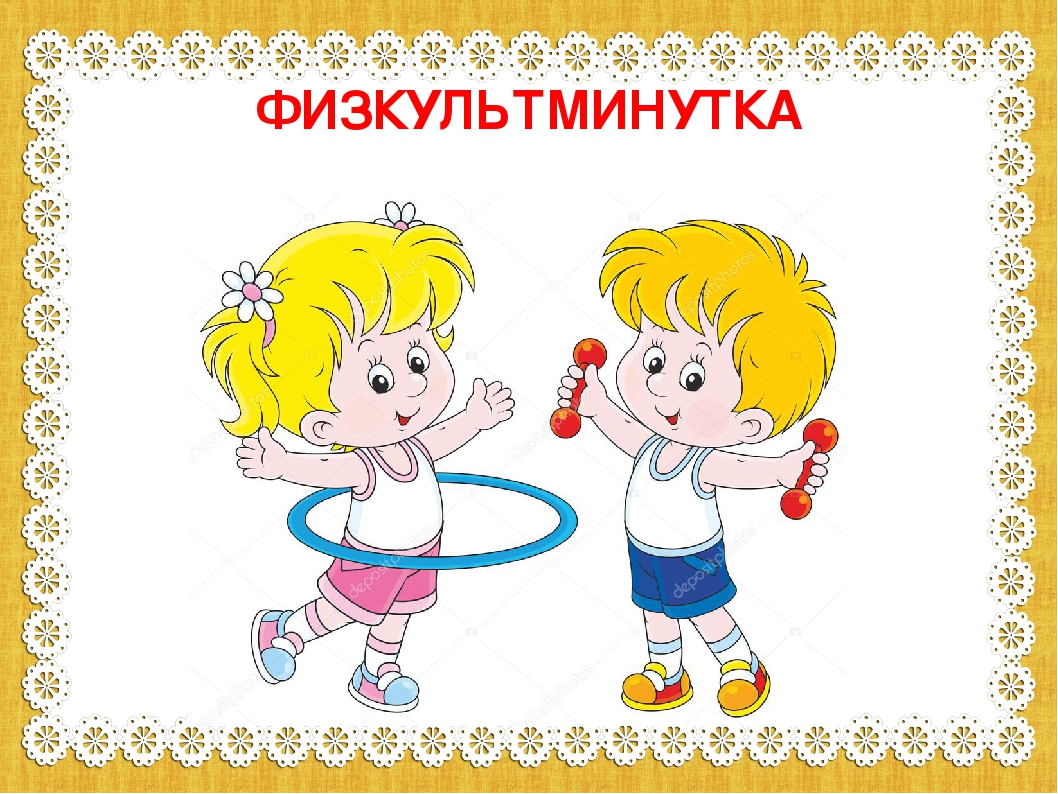 1И.п. Стойка ноги врозь, руки опустить, пальцы «в замке».1-4 – поднять руки вверх, не размыкая пальцев, повернуть ладонями вверх, потянуться;5-8 – опустить руки.Повторений: 3 раза на счет 8.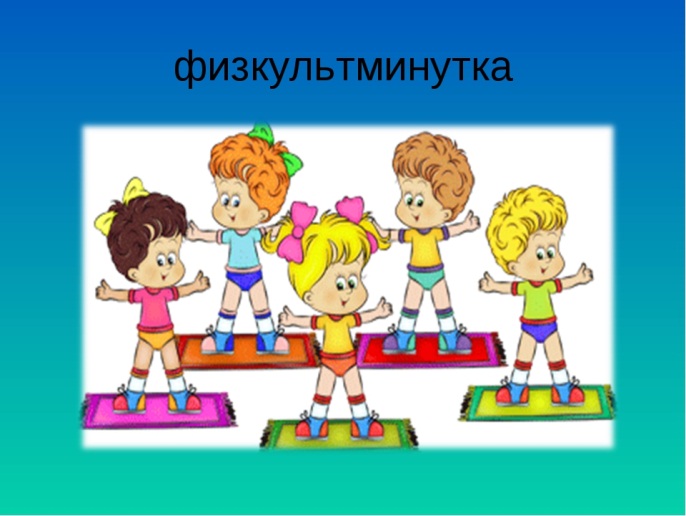 И.п. Стойка ноги врозь, руки вытянуты вперед.1– сжимать пальцы в кулаки;2 – разжимать пальцы.Повторений: 5 раза на счет 2.5.И.п. Стойка ноги врозь, руки на пояс.1-2 – два пружинистых наклона вправо, левую руку вверх;3-4 – то же, но в другую сторону, правую руку вверх.Повторений: 2 раза на счет 4.2И.п. Стойка ноги врозь, руки на затылке, пальцы «в замке».1–4-  вращение головы в одну сторону (с сопротивлением);4 –8 -  тоже в другую сторону (с сопротивлением). Повторений: 2 раза на счет 8.6.И.п. Стойка ноги врозь, руки на пояс.1–2-  выставлять ногу вперед на носок и на пятку;3 –4 -  и.п.Повторений: 4 раза на счет 4.4И.п. Стойка ноги врозь, руки опустить.1– поднять плечи;2 – опустить плечи.Повторений: 4 раза на счет 2.7.И.п. Основная стойка.1-4 -полумах в сторону левой ногой;5-8 – полумах в сторону правой ногой; Повторений: 2 раза на счет8.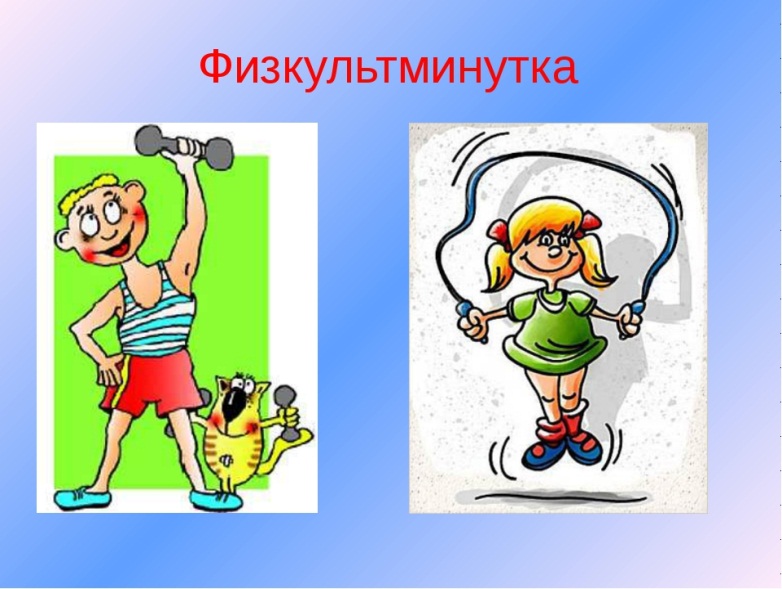 8.И.п. Основная стойка.1-8-ходьба на месте. Повторений: 2 раза на счет8.И.п. Стойка ноги врозь, руки опустить.1-4-приподнимаясь на носки, делать перекаты с носков на пятки. Руки свободно движутся вперед-назад, сопровождая перекаты.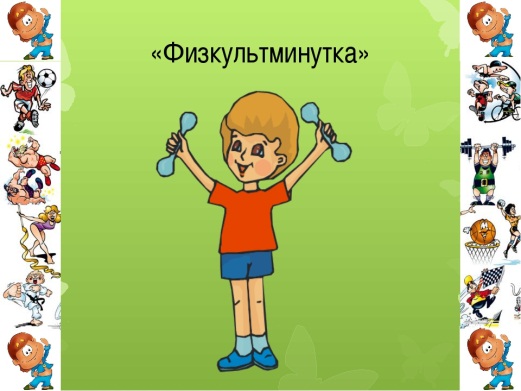 И.п. Основная стойка, руки в стороны, пальцы сжаты в кулак.1-4 –круговые движения кулаками влево;5-8 - тоже вправо.Повторений: 2 раза на счет 8.5.И.п. Стойка ноги врозь, руки на плечи.1–4 – круговые движения рук вперед;5– 8 – тоже назад.Повторений: 2 раза на счет 8.И.п. Стойка ноги врозь, руки на затылке, пальцы «в замке».1– наклон головы вперед (с сопротивлением);2 – наклон головы назад (с сопротивлением);3- наклон головы влево (с сопротивлением);4- наклон головы вправо (с сопротивлением).Повторений: 4 раза на счет 4.6.И.п. Стойка ноги врозь, руки на пояс.1-2 – два поворота туловища;3-4 – два поворота туловища.Повторений: 3 раза на счет 4.И.п. Стойка ноги врозь, руки поставить перед грудью.1–2-  отвести локти назад;3 –4 -  развести руки в стороны.Повторений: 4 раза на счет 4.7.И.п. Стойка ноги врозь, руки на поясе.Выполнять носочком ноги на полу круговые движения. Одной ногой 3 круга вовнутрь и 3 круга наружу.Тоже другой ногой.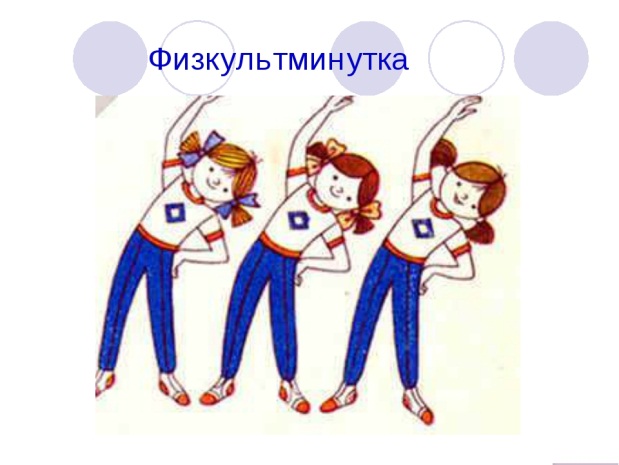 8.И.п. Основная стойка.1-2 -полумах вперед левой ногой;3-4 – полумах назад левой ногой;5-6 – полумах вперед правой ногой; 7-8 - полумах назад правой ногойПовторений: 2 раза на счет8.И.п. Стойка ноги врозь, руки опустить.1 - подняться на носки;2-  опуститься на всю ступню.Повторений: 5 раз на счет 2.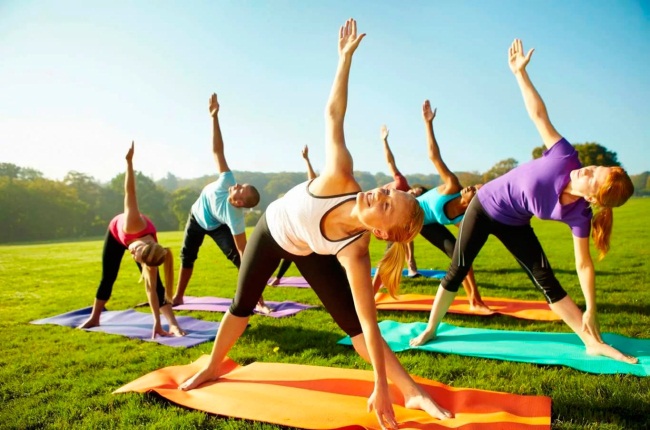 И.п. Стойка ноги врозь, пальцы сжать в кулак и приставить к плечам.1-2 – развести руки в стороны ладонями вверх, разжать пальцы;3-4 – пальцы сжать в кулаки, приставить к плечам.Повторений: 3 раза на счет 4.5.И.п. Основная стойка.1-2-одновременная постановка рук на пояс; 3-4 -к плечам; 5-6 -вверх; два хлопка вверху, с последующим возвращением рук обратно вниз с двумя хлопками о бедра. Повторений: 3 раза на счет 12.И.п. Стойка ноги врозь, руки на поясе. 1–4-  вращение головы в одну сторону;4 –8 -  тоже в другую сторону.Повторений: 2 раза на счет 8.6.И.п. Стойка ноги врозь, руки на поясе.1–4-  вращение тазом в одну сторону;4 –8 -  тоже в другую сторону.Повторений: 2 раза на счет 8.И.п. Стойка ноги врозь, руки поставить перед грудью.1–4-  вращение рук в локтевых суставах в одну сторону;5 –8 -  тоже в другую сторону.Повторений: 2 раза на счет 8.7.И.п. Стойка ноги врозь, руки на поясе.Выполнять носочком ноги на полу круговые движения. Одной ногой 3 круга вовнутрь и 3 круга наружу.Тоже другой ногой.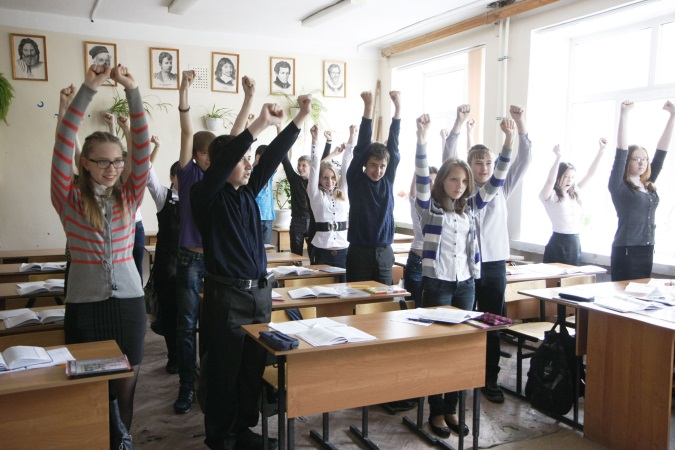 8.И.п. Основная стойка.1-4 -полувыпад вперед одной ногой; 5-8 – тоже другой ногой. Повторений: 2 раза на счет8.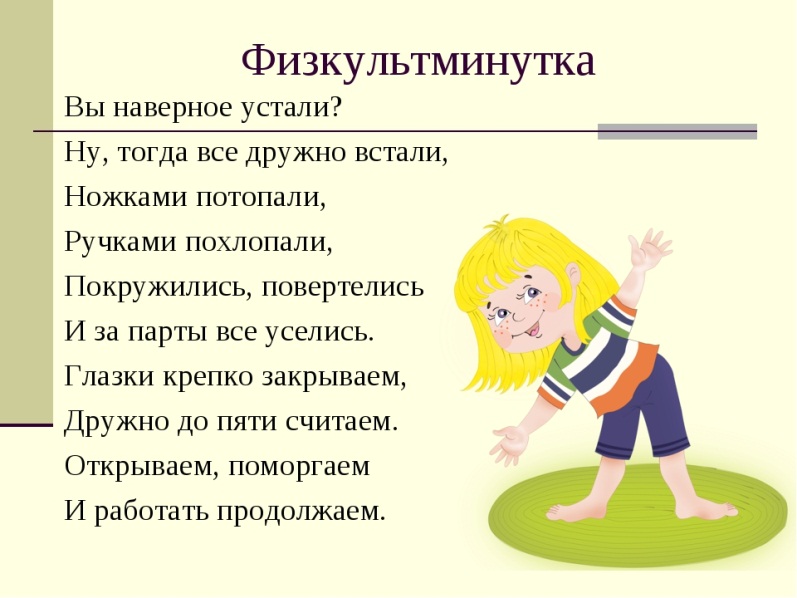 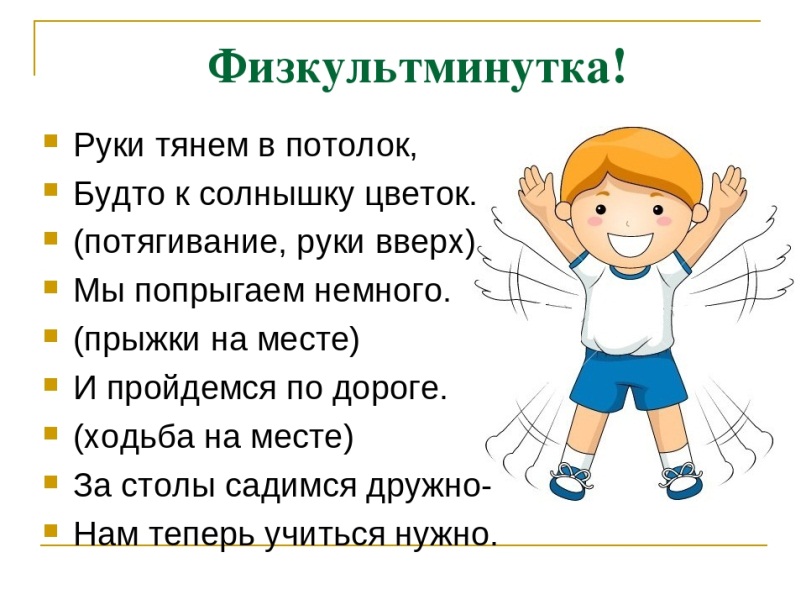 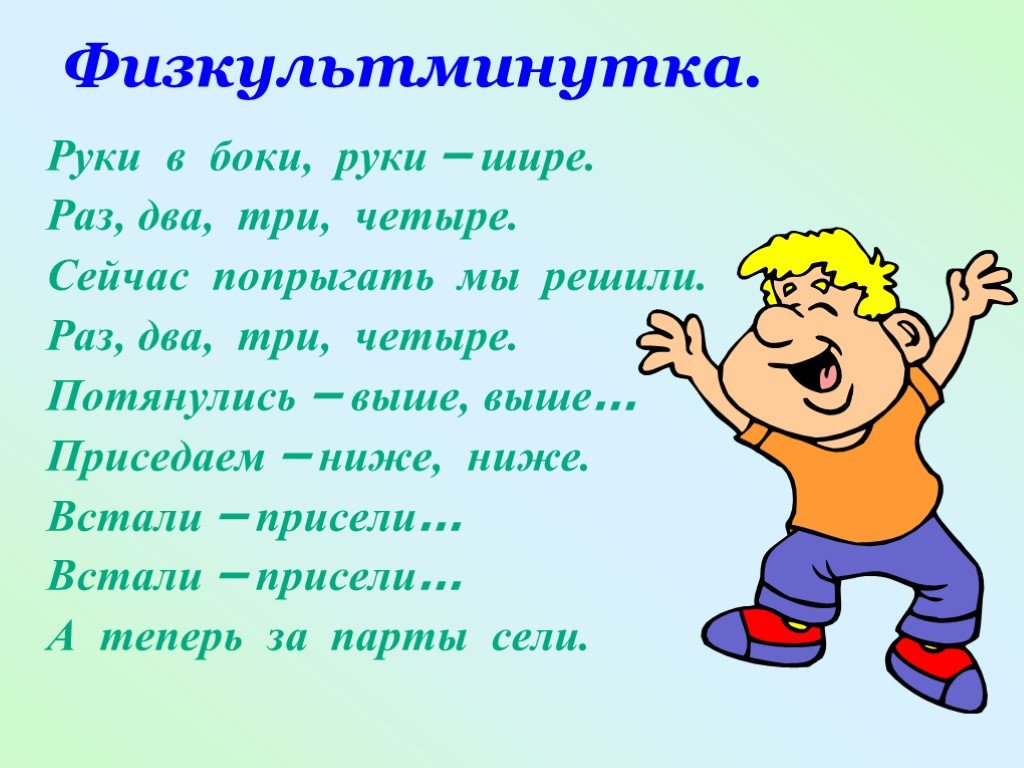 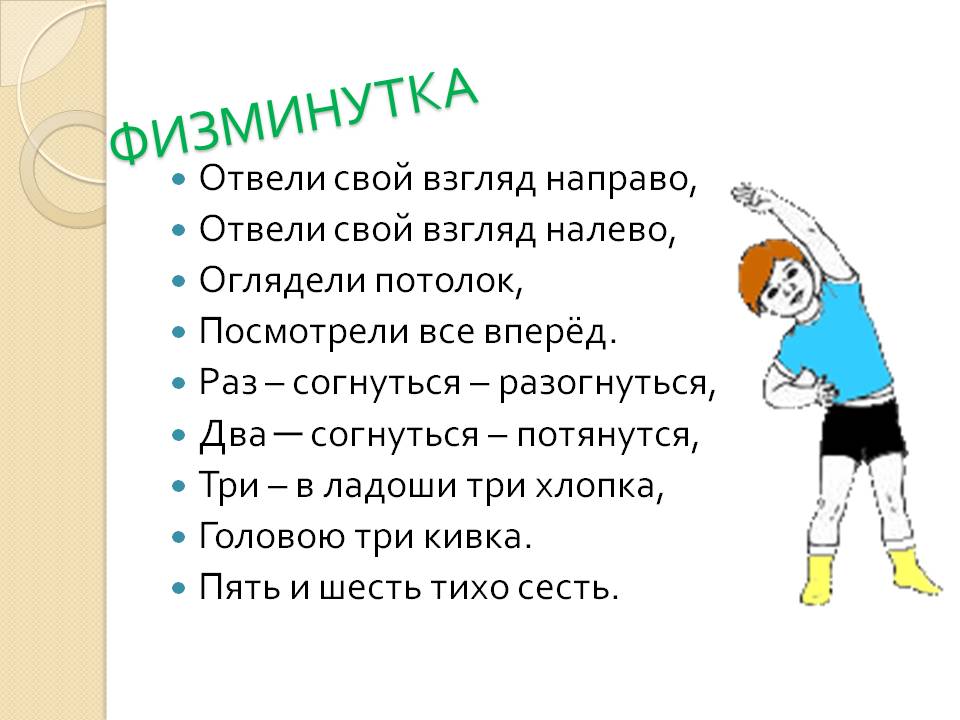 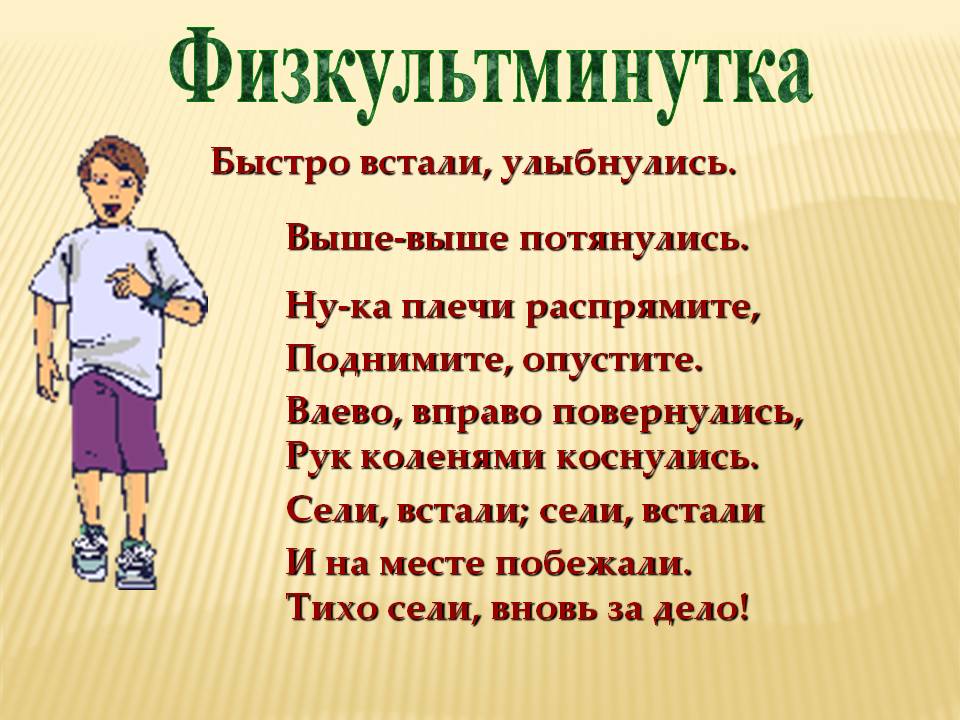 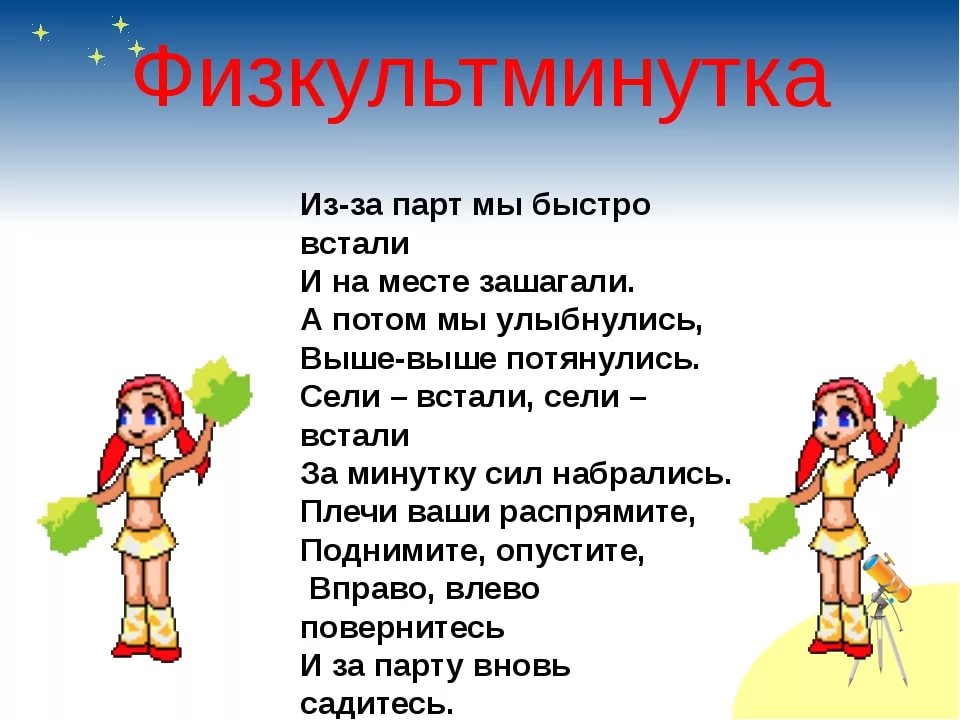 https://yandex.ru/collections/card/5c72e9b8fd077a005d5e1a4f/https://youtu.be/SAWr-KZhD0Ehttps://youtu.be/tToTK5q-pQkhttps://youtu.be/FxJ-g57yqTwhttps://youtu.be/eINAFvpVPOAhttps://youtu.be/F9peR4aw3wshttps://youtu.be/DmvW_UmhCeEhttps://youtu.be/4fwJ3U9F1fghttps://youtu.be/nDKtS1gRU4whttps://youtu.be/hQo87AgB7oE